Инструкция для поиска картинок самостоятельно.Открываем интернет-браузер.В адресной строке вводим адрес images.google.by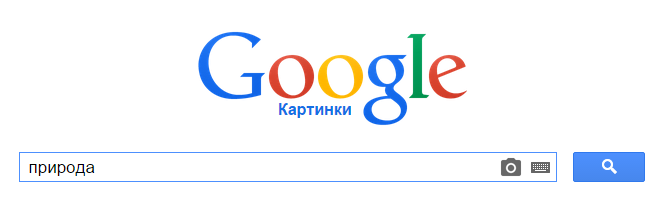 В строке поиска вводим название картинки (например «природа»)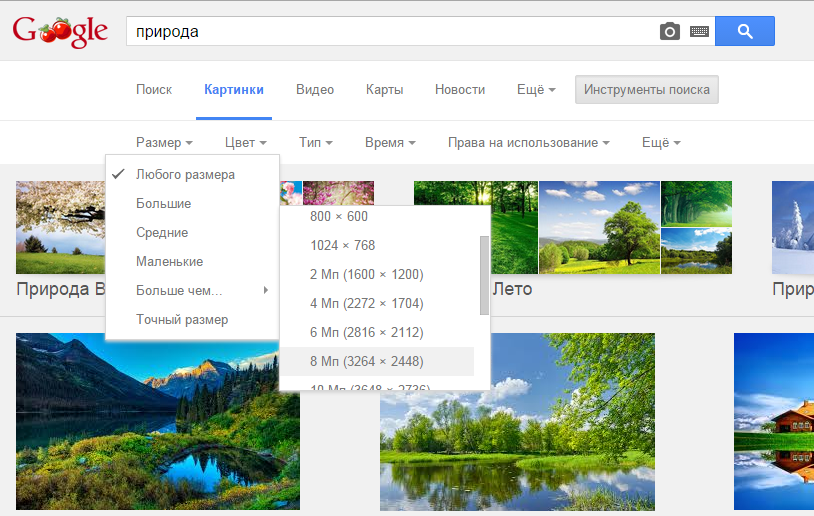 В появившемся окне нажимаем «Инструменты поиска» -> «размер» -> 6Мп, можно и меньше, но не менее 2Мп, чем больше мегапикселей, тем лучше картинкаВ новом окне выбрать «открыть в полном размере»Далее открывается картинка. Необходимо её сохранить и передать.